ΕΛΛΗΝΙΚΗ ΔΗΜΟΚΡΑΤΙΑ ΝΟΜΟΣ ΔΩΔΕΚΑΝΗΣΟΥ ΔΗΜΟΣ ΡΟΔΟΥ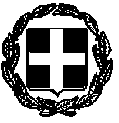 Δ/ΝΣΗ ΠΡΟΣΧΟΛΙΚΗΣ ΑΓΩΓΗΣ ΚΑΙ ΔΗΜΙΟΥΡΓΙΚΗΣ ΑΠΑΣΧΟΛΗΣΗΣΑΠΟΤΕΛΕΣΜΑΤΑ ΕΝΣΤΑΣΗΣΗ τριμελής Ειδική Επιτροπή 1._______________________________2._______________________________3._______________________________ΕΝΤΥΠΟ ΥΠΟΒΟΛΗΣ ΕΝΣΤΑΣΗΣ ΑΙΤΟΥΝΤΟΣ / ΑΙΤΟΥΣΑΣΕΝΤΥΠΟ ΥΠΟΒΟΛΗΣ ΕΝΣΤΑΣΗΣ ΑΙΤΟΥΝΤΟΣ / ΑΙΤΟΥΣΑΣΕπί των Προσωρινών Πινάκων Επιλογής, Επιλαχόντων και Απορριφθεισών ΑιτήσεωνΕπί των Προσωρινών Πινάκων Επιλογής, Επιλαχόντων και Απορριφθεισών ΑιτήσεωνΠΡΟΣΔΙΕΥΘΥΝΣΗ ΠΡΟΣΧΟΛΙΚΗΣ ΑΓΩΓΗΣ ΚΑΙ ΔΗΜΙΟΥΡΓΙΚΗΣ ΑΠΑΣΧΟΛΗΣΗΣΑΡΙΘΜΟΣΠΡΩΤΟΚΟΛΛΟΥΣυμπληρώνεται από την υπηρεσίαΟΝΟΜΑΤΕΠΩΝΥΜΟ ΠΑΙΔΙΟΥ ΓΙΑ ΤΟ ΟΠΟΙΟ ΥΠΟΒΑΛΛΕΤΑΙ Η ΕΝΣΤΑΣΗ:ΟΝΟΜΑΤΕΠΩΝΥΜΟ ΠΑΙΔΙΟΥ ΓΙΑ ΤΟ ΟΠΟΙΟ ΥΠΟΒΑΛΛΕΤΑΙ Η ΕΝΣΤΑΣΗ:ΟΝΟΜΑΤΕΠΩΝΥΜΟΜΗΤΕΡΑΣ:ΟΝΟΜΑΤΕΠΩΝΥΜΟΠΑΤΕΡΑ:ΗΜΕΡΟΜΗΝΙΑΓΕΝΝΗΣΗΣΠΑΙΔΙΟΥ:ΠΑΙΔΙΚΟΣ ΣΤΑΘΜΟΣ 1η ΕΠΙΛΟΓΗ:ΑΙΤΙΟΛΟΓΙΑΕΝΣΤΑΣΗΣ:          ΗΜΕΡΟΜΗΝΙΑ            ΥΠΟΒΟΛΗΣ    ΥΠΟΓΡΑΦΗ       ΑΙΤΟΥΝΤΟΣ /ΑΙΤΟΥΣΑΣ        ………/……../……….    ΔΕΚΤΗΑΠΟΡΡΙΠΤΕΑΜΟΡΙΑ ΠΡΟΣΩΡΙΝΟΥΝΕΑΠΙΝΑΚΑ ΚΑΤΑΤΑΞΗΣΜΟΡΙΑ